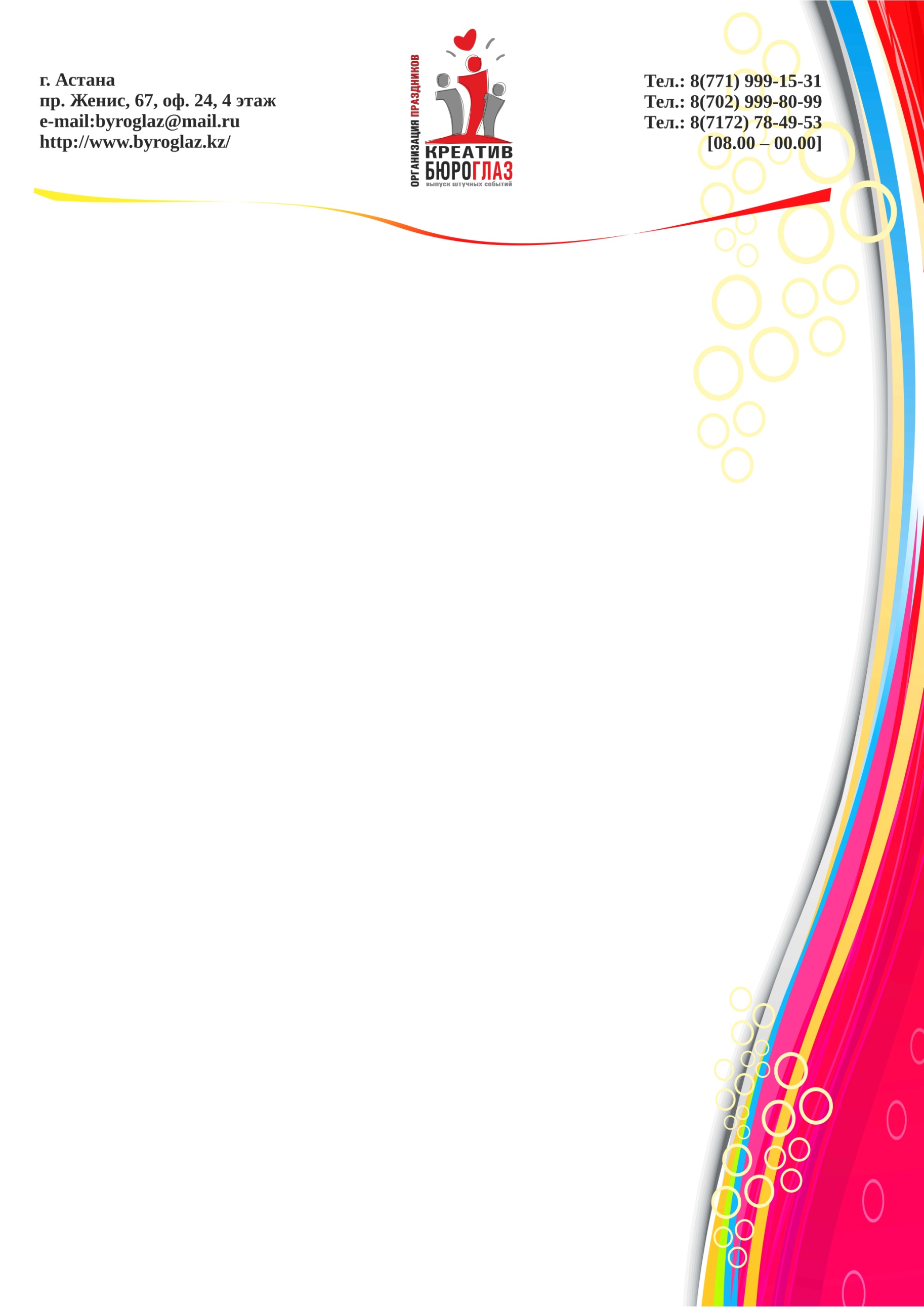 №ФОТО-ВИДЕО УСЛУГИСТОИМОСТЬ1Фотосъемка мероприятия  15 000/час2Фотосъемка свадьбы От 75 0003Создание фотокниги От 10 0004Фотосессия От 20 0005Слайд-шоу с вашими фотографиями    От 10 0006Видеосъемка мероприятия  20 000/час7Видеосъемка свадьбы  (полный день) от  120 0008Выписка с роддома 35 000